Hierbij bied ik u de nota naar aanleiding van het verslag inzake het bovenvermelde voorstel aan.Staatsecretaris van Justitie en Veiligheid,Mark Harbers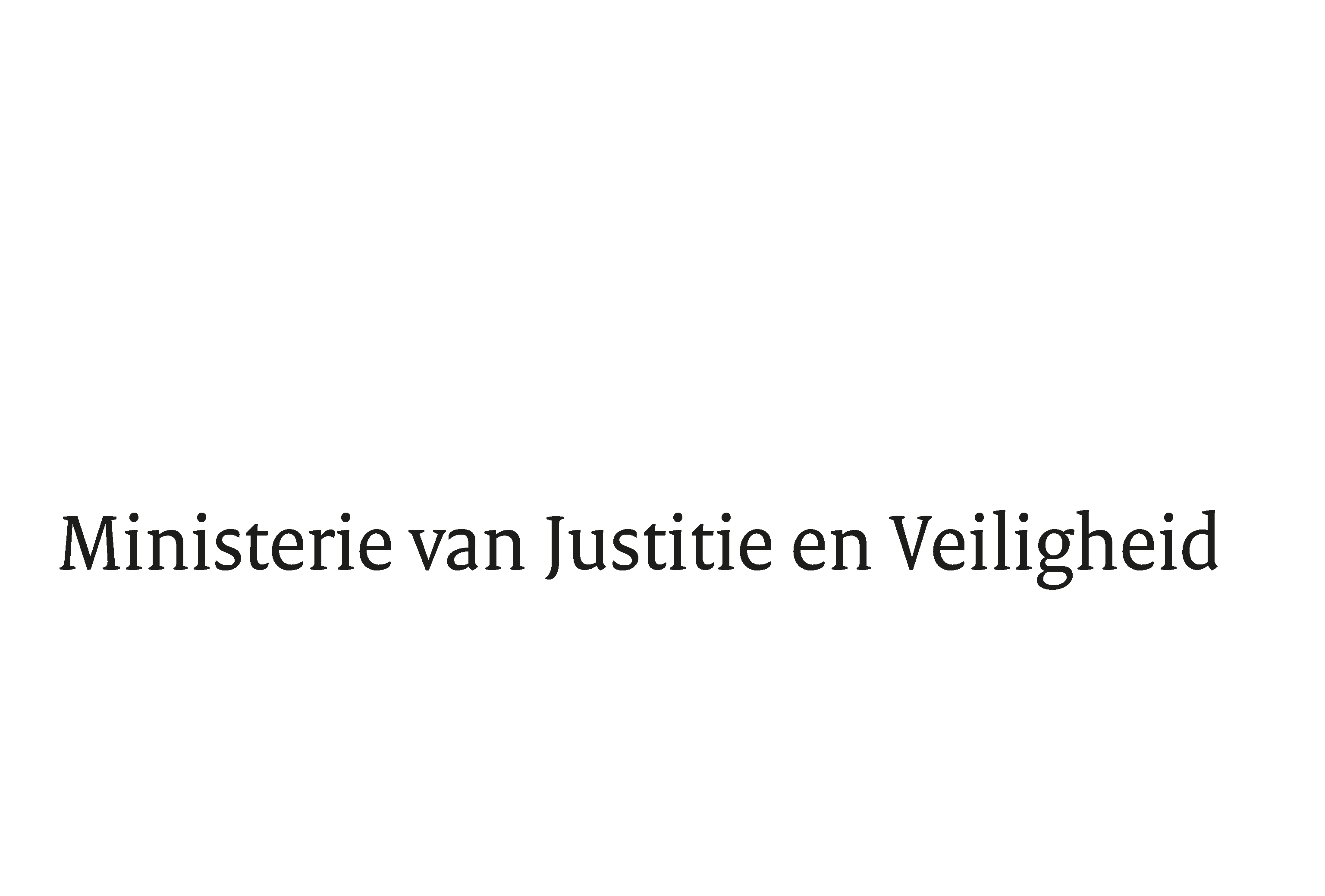 > Retouradres Postbus 20301 2500 EH  Den Haag> Retouradres Postbus 20301 2500 EH  Den HaagAan de Voorzitter van de Tweede Kamer der Staten-GeneraalPostbus 20018 2500 EA  DEN HAAGAan de Voorzitter van de Tweede Kamer der Staten-GeneraalPostbus 20018 2500 EA  DEN HAAGDatum17 december 2018OnderwerpWijziging van de Vreemdelingenwet 2000 teneinde te voorzien in een wettelijke basis voor de staandehouding, overbrenging en ophouding met het oog op inbewaringstelling van Dublinclaimanten en vreemdelingen aan wie tijdens een verblijfsprocedure rechtmatig verblijf wordt toegekend (35056)Directie Wetgeving en Juridische ZakenSector Staats- en Bestuursrecht Turfmarkt 1472511 DP  Den HaagPostbus 203012500 EH  Den Haagwww.rijksoverheid.nl/jenvT  070 370 79 11F  070 370 75 16Ons kenmerk2436891Bij beantwoording de datum en ons kenmerk vermelden. Wilt u slechts één zaak in uw brief behandelen.